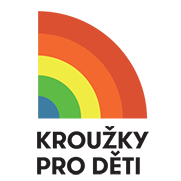 HLEDÁME SPORŤÁKA TĚLEM I DUŠÍ! „AŤ SE HÝBEŠ SEBEVÍC, MÁŠ POŘÁD VYŠŠÍ CÍLE?“„MÁŠ ALESPOŇ 1 HODINU ČASU TÝDNĚ NA SMYSLUPLNOU BRIGÁDU?“„CHCEŠ ZÍSKAT NOVÉ A NEOPAKOVATELNÉ ZKUŠENOSTI?“POJĎ S NÁMI UČIT DĚTI A PŘEDÁVAT JIM ZE SEBE TO NEJLEPŠÍ!STAŇ SE    LEKTOREM/LEKTORKOU KROUŽKU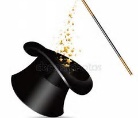 BADMINTON, FLORBAL, ATLETIKA, BOJOVÉ SPORTY NEMUSÍŠ BÝT ZROVNA ŠEBRLE NEBO KRPÁLEK. POKUD SI TROUFÁŠ NA PARTU CAPARTŮ, KTERÉ DOKÁŽEŠ NADCHNOUT PRO POHYB, OVLIVNÍŠ TÍM ZDRAVÍ BUDOUCÍ GENERACE!AKTUÁLNĚ VOLNÉ KROUŽKY, ČEKAJÍCÍ PRÁVĚ NA TEBE:MZDA: 150 – 250 KČ/ LEKCE + NEOPAKOVATELNÉ ZÁŽITKY S DĚTMI + AKREDITOVANÉ KURZY MŠMT ZDARMA  NEVÁHEJ A OZVI SE NÁM! pavla.dockalova@krouzky.cz   /předmět zprávy: SPORT/Po13:4514:30BadmintonPraha 10 – Horní MěcholupyÚt16:0016:30Mini JudoPraha 8 - KobylisySt15:0015:45FlorbalPraha 9 - BěchoviceČt14:0014:45Boj. sporty a sebeobranaŘíčanyČt16:1517:00BadmintonPraha 4 - Krč